HATS IN THE RING      Hats In The Ring for 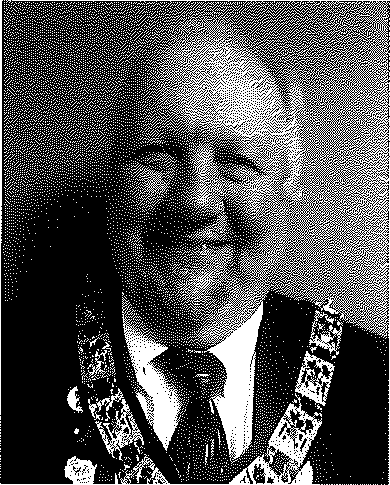 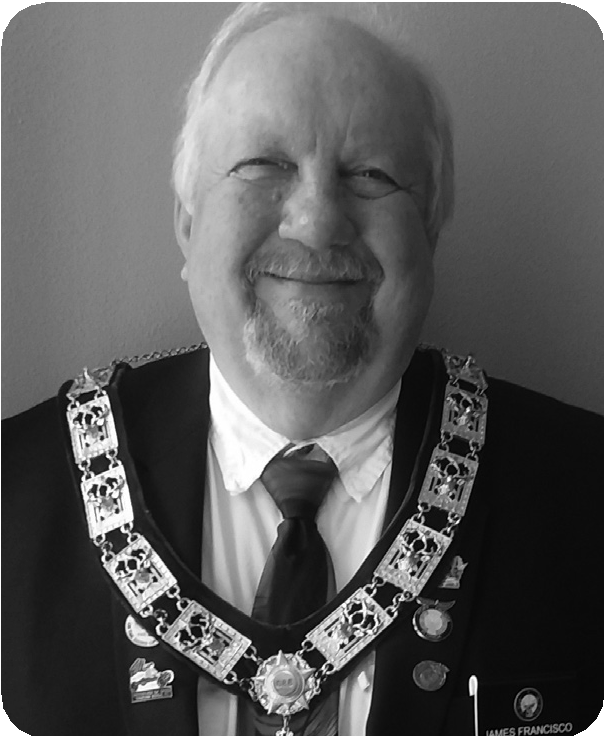 VICE-PRESIDENT CENTRAL Candidate for the office of VICE-PRESIDENT CENTRALWisconsin Elks AssociationJIM FRANCISCOBaraboo #688Hats In The Ring forVICE-PRESIDENT NORTHWEST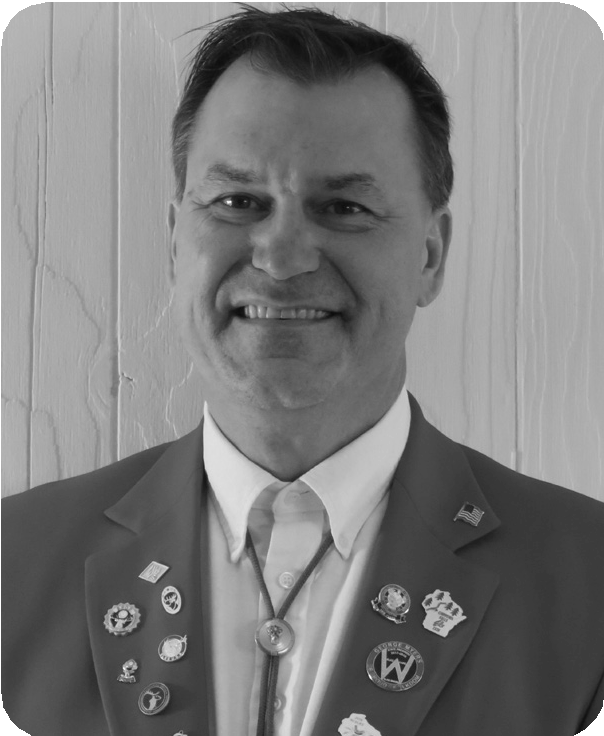 Candidate for the office of VICE-PRESIDENT NORTHWESTWisconsin Elks AssociationGREG MAZURChippewa Falls #1326Hats In The Ring for VICE-PRESIDENT NORTHEASTHats In The Ring for VICE-PRESIDENT SOUTH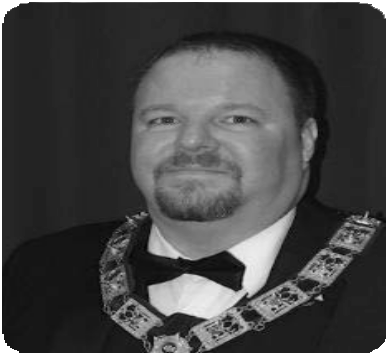 Candidate for the office of VICE-PRESIDENT NORTHEASTWisconsin Elks Association        BRUCE CONARD              Wausau #248Candidate for the office of VICE-PRESIDENT SOUTHWisconsin Elks AssociationJASON SOMERSWaukesha #400HATS IN THE RING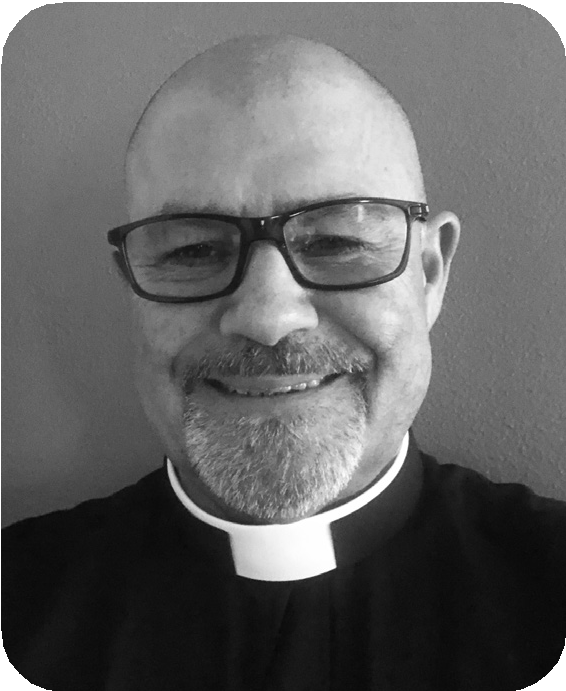 Hats In The Ring forSTATE TRUSTEE AT-LARGE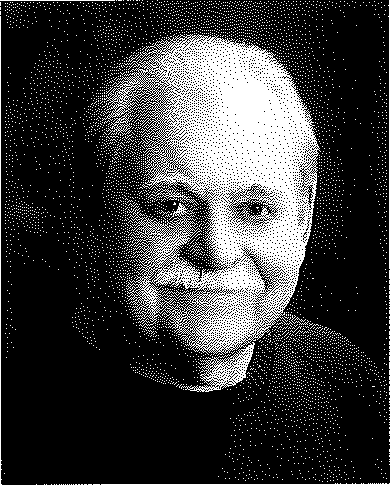 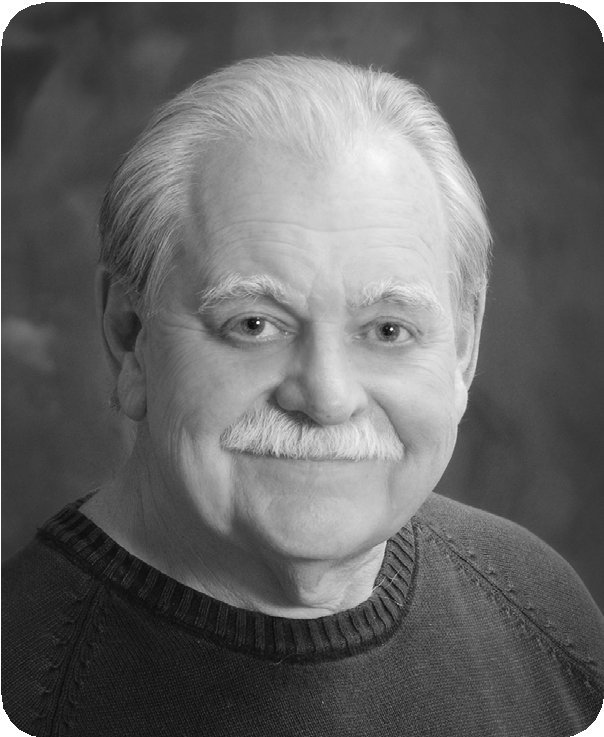 Candidate for the office ofSTATE TRUSTEE AT-LARGEWisconsin Elks AssociationANDY OLANDER           Marshfield #665Hats In The Ring for STATE INNER GUARD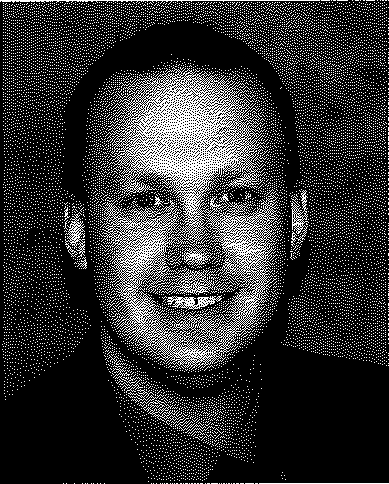 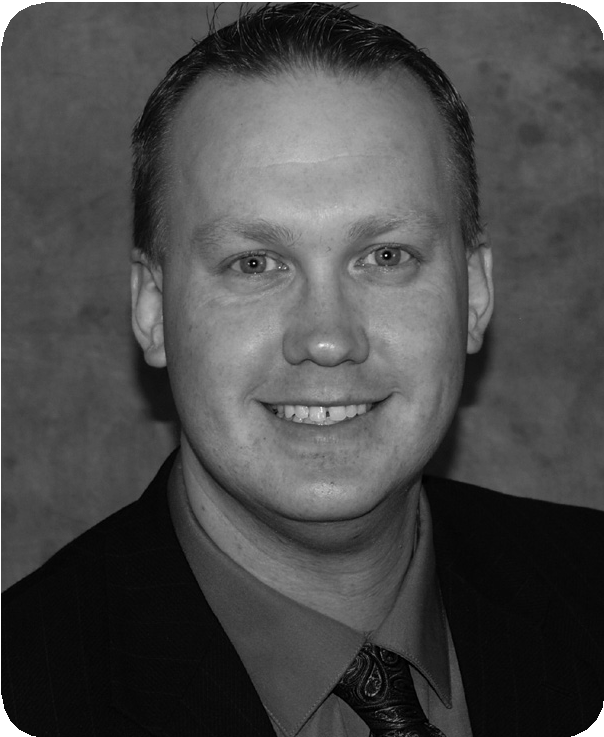 Candidate for the office of STATE INNER GUARDWisconsin Elks AssociationRYAN SWANTZWatertown #666Hats In The Ring for STATE SECRETARY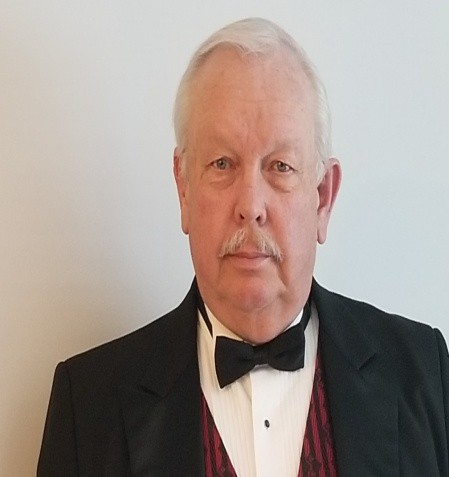 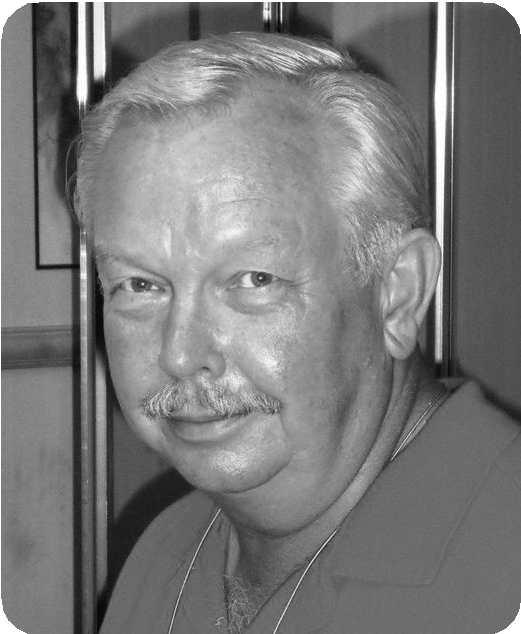 Candidate for the office of STATE SECRETARYWisconsin Elks AssociationKEN JOHNSONWausau #248HATS IN THE RING        Hats In The Ring for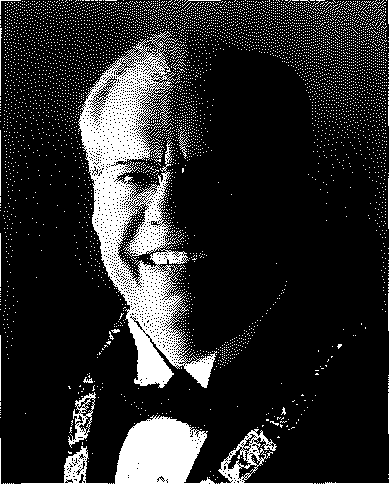 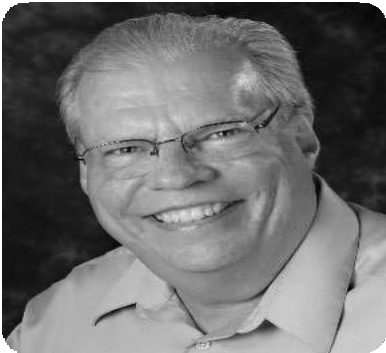 STATE PRESIDENT-ELECTCandidate for the office of     STATE PRESIDENT-ELECTWisconsin Elks AssociationDAVE HAGENJanesville #254Hats In The Ring for STATE PRESIDENT-ELECT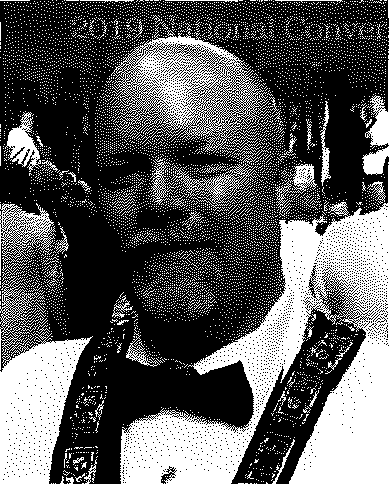 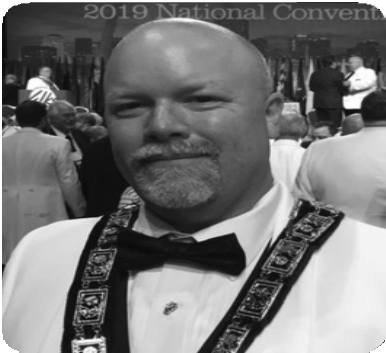 Candidate for the office of STATE PRESIDENT-ELECTWisconsin Elks AssociationKARL HANKEWausau #248             Hats In The Ring for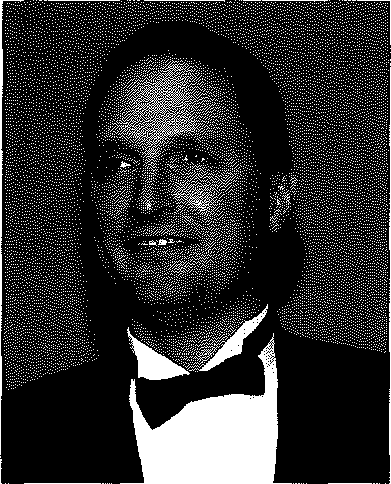 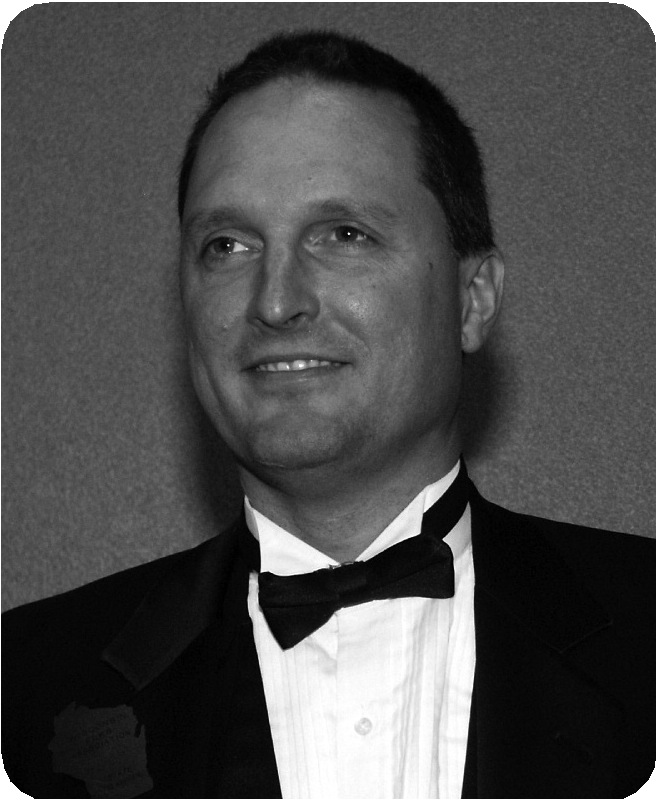                                 STATE TREASURERCandidate for the office of STATE TREASURERWisconsin Elks AssociationJEFF LANGTONWaukesha #400Hats In The Ring for STATE SERGEANT-AT-ARMS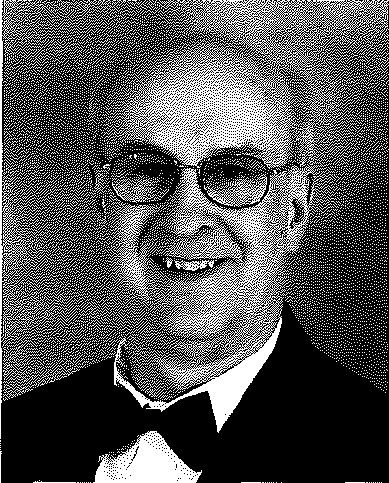 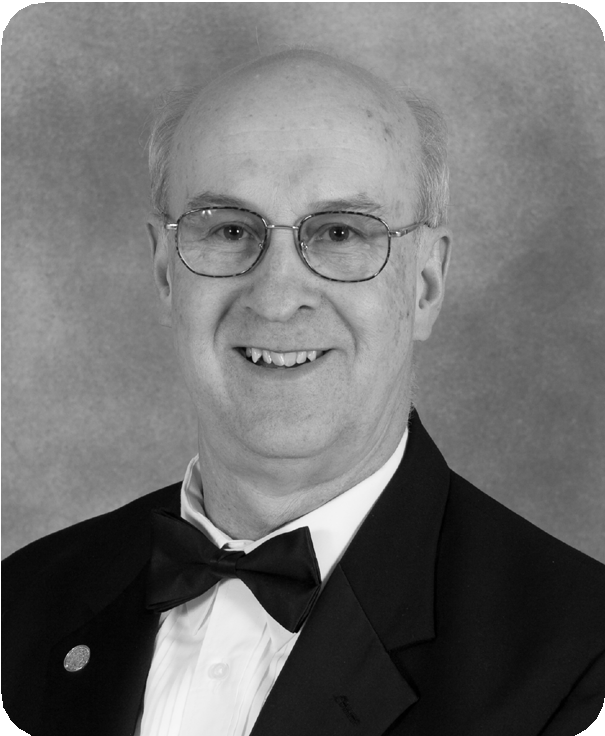 STATE SERGEANT-AT-ARMSWisconsin Elks AssociationDON BEHNKESheboygan #299HATS IN THE RINGHats In The Ring for STATE STATE TRUSTEE CENTRAL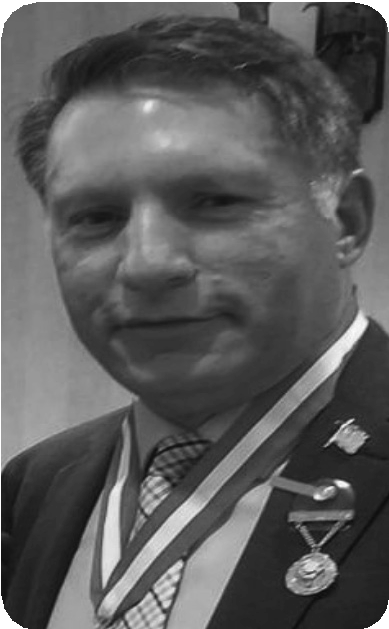 Candidate for the office of STATE TRUSTEE CENTRALWisconsin Elks AssociationTONY VOULGARISOshkosh #292Hats In The Ring for STATE TRUSTEE SOUTH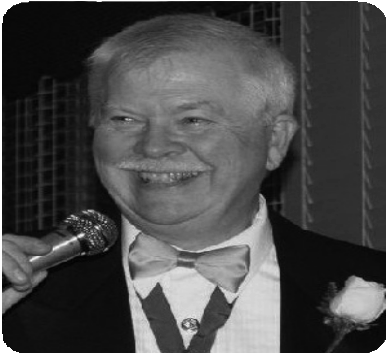 Candidate for the office of STATE TRUSTEE SOUTHWisconsin Elks Association                DAVID DeROSIERMilwaukee #46Hats In The Ring for            STATE TILERCandidate for the office of STATE TILERWisconsin Elks AssociationNIKKI SHANNONBeaver Dam #1540 Hats in the Ring forSTATE TRUSTEE AT-LARGEWisconsin Elks AssociationROB RADIG, SR.Beaver Dam #1540